Southbank Promenade upgrade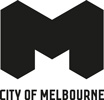 Construction updateAugust 2022Works on City of Melbourne’s Southbank Promenade upgrade are progressing, with stage one of the early works package anticipated to be complete in mid-September 2022. The early works package involves revitalising a 300 metre section of the promenade from Princes Bridge to Evan Walker Bridge. As we communicated in April, the upgrade commenced in May 2022 and is expected to be complete in December 2022. Stage oneThe early works package is being delivered over two stages, with stage one located at the eastern end of the promenade near Princes Bridge in front of Hamer Hall. Recently completed stage one activities include construction of a concrete wall, concrete slab, new paving, balustrade, fully accessible ramp, stairs, lighting, furniture, irrigation and trees. While it was anticipated that stage one would be complete by end of July, works were slightly delayed due to weather conditions and a limited supply of material and labour. Stage twoStage two works will be located to the east of Evan Walker Bridge, in front of the Southgate shopping and dining precinct. To ensure we complete the upgrade as efficiently as possible, we have brought forward the commencement of stage two works. We anticipate that timber hoarding will be installed around the stage two site in mid-August 2022. This means there will be a period of time where both stages are taking place simultaneously. While the ramp and staircase to the east of Evan Walker Bridge will be closed during this stage, a fully accessible temporary ramp will be installed on the staircase located midway between the two work sites to maintain safe access to the lower promenade for all community members. Access and impactsPedestrian and cycling access along Southbank Promenade will continue to be maintained, as well as access to the residential properties and businesses. The footpath will, however, be narrowed for the duration of the works.Normal construction hours will be 7am to 6pm Monday to Friday. Occasional work may be required on Saturdays between 8am and 6pm. We will continue to work closely with our contractor to minimise impacts on traders and promenade users, and will ensure noisy works such as demolition are completed outside of the busy lunch trading hours.